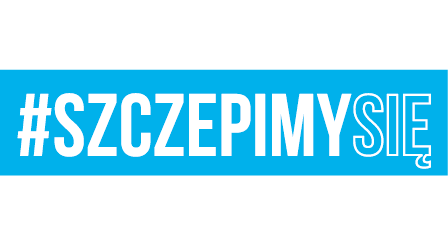 Egz. Nr 1Malbork 15 listopada 2021Wszyscy uczestnicy postępowaniaNr sprawy: 22. BLT.SZP.2612.115.2021Dotyczy: postępowania w sprawie udzielenia zamówienia publicznego Nazwa zadania: „Dostawa mleka i produktów mleczarskich dla 22. Bazy Lotnictwa Taktycznego w Malborku                    – II postępowanie.”INFORMACJA Z SESJI OTWARCIA OFERTSzanowni Państwo, 22 Baza Lotnictwa Taktycznego w Malborku działając na podstawie art. 222 ust. 5 ustawy Prawo zamówień publicznych przestawia Państwu informację z sesji otwarcia ofert, która odbyła się w dniu 15.11.2021 r  o godz.10:15.Z poważaniem Sekcja Zamówień PublicznychEmilia JasińskaWykonano w 1 egz.:Egz. Nr 1 – ad acta Wykonała: E. Jasińska (tel. 261 536 789) Dostęp do dokumentu: Sekcja Zamówień PublicznychNumer oferty, nazwa wykonawcy Numer oferty, nazwa wykonawcy Wartości brutto w zł zamówienie podstawoweWartość brutto w zł zamówienie z prawem opcjiOferta nr 1Elbląskie Centrum Mięsne „EL-HURT” Produkcja i Handelul. Kochanowskiego 1182-300 ELBLĄG65 176,44197 435,39Oferta nr 2Firma „MARIT” Julita Lagaul. Jana Karwasza 1984-107 STARZYŃSKI DWÓR64 674,75195 793,50Oferta nr 3Spółdzielnia Mleczarska MLEKOVITAul. Ludowa 12218-200 WYSOKIE MAZOWIECKIE66 135,83199 772,48